J'ai l'honneur de transmettre aux États Membres du Conseil une lettre du Gouvernement de l'Éthiopie concernant la tenue de la Conférence mondiale de développement des télécommunications de 2021 (CMDT-21).	Houlin ZHAO
	Secrétaire généralRépublique fédérale démocratique d'Éthiopie
Ministère de l'innovation et de la technologie	Réf. N°:
	Date: 12 avril 2021À l'attention de M. Houlin Zhao
Secrétaire général, Union internationale des télécommunications
Genève (Suisse)Objet:	Demande de report de la Conférence mondiale de développement des télécommunications de 2021 (CMDT-2021)Monsieur le Secrétaire général,Le Gouvernement de l'Éthiopie est honoré et impatient d'accueillir la Conférence mondiale de développement des télécommunications à Addis-Abeba. Nous avons accueilli avec un grand enthousiasme la décision des États Membres qui ont choisi l'Éthiopie pour tenir la CMDT-21. À la suite de cette décision prise par les États Membres en octobre 2019, le travail de préparation de la CMDT-21 est en cours depuis l'année passée.Nous avons créé un comité de direction national composé de différentes parties prenantes, qui prendra des décisions essentielles, organisera la collaboration au sein du Gouvernement et facilitera la participation étroite des parties prenantes au processus préparatoire. Nous avons en outre créé dix sous-comités différents qui s'occuperont du travail quotidien de préparation de la CMDT. Nous avons également associé les entreprises du secteur privé dans le domaine des technologies de l'information au travail de ces comités, afin que le processus préparatoire soit véritablement global.Alors que la Conférence approche, le travail de préparation est bien avancé pour garantir la réussite de la CMDT-21, qui fixera les stratégies et objectifs essentiels pour le développement des télécommunications et donnera des orientations et des directives au Secteur du développement des télécommunications à l'échelle mondiale, tout en offrant une expérience authentique de ce que sont l'Éthiopie et l'Afrique.Toutefois, comme vous le savez, la pandémie de COVID-19 continue de faire des ravages dans le monde entier. Ces derniers mois, le nombre de personnes contaminées par cette maladie a augmenté partout dans le monde et certains pays sont frappés par une deuxième ou une troisième vague de la pandémie. Les pays appliquent des mesures telles que des restrictions de voyage pour enrayer la progression du virus.Bien que la vaccination progresse et que des améliorations soient attendues à l'échelle mondiale dans les prochains mois, nous pensons que le COVID-19 constituera toujours un problème majeur rendant difficile la tenue physique de la CMDT-21 comme prévu initialement.Après avoir tenu des consultations internes et externes approfondies avec les principales parties prenantes et sachant que, lors de la première réunion préparatoire interrégionale, les États Membres de l'UIT ont exprimé le souhait qu'une décision soit prise concernant la tenue de la CMDT-21 au moins six mois avant les dates prévues pour la Conférence, le Gouvernement de l'Éthiopie souhaiterait proposer de reprogrammer la CMDT-21 qui aura lieu à Addis-Abeba, pour la tenir du 6 au 15 juin 2022, et vous demande de consulter les membres de l'UIT concernant le report de la CMDT-21 dès que possible.Je tiens à vous assurer une nouvelle fois de notre plus grande détermination à accueillir la CMDT-21 et je profite de cette occasion pour renouveler à l'Union internationale des télécommunications l'expression de notre plus haute considération.[Signature et cachet]M. Ahmedin Mohammed
Ministre d'ÉtatCopie à:Bureau de S. E. Monsieur le MinistreConseil 2021
Consultation virtuelle des Conseillers, 8-18 juin 2021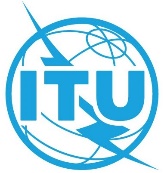 Point de l'ordre du jour: PL 2.10Document C21/76-FPoint de l'ordre du jour: PL 2.1013 avril 2021Point de l'ordre du jour: PL 2.10Original: anglaisNote du Secrétaire généralNote du Secrétaire générallettre du gouvernement de l'éthiopie concernant la tenue de la cmdt-21lettre du gouvernement de l'éthiopie concernant la tenue de la cmdt-21RésuméLe Secrétaire général a reçu une lettre du Gouvernement de l'Éthiopie concernant la tenue de la Conférence mondiale de développement des télécommunications de 2021 (CMDT-21).Suite à donnerLe Conseil est invité à examiner le présent document.